ПОЛОЖЕНИЕо профсоюзном комитете МОУ «СОШ п. Коминтерн»Общие положенияНастоящее положение регулирует деятельность первичной профсоюзной организации МОУ «СОШ п. Коминтерн» (далее – Школа).Первичная профсоюзная организация МОУ «СОШ п. Коминтерн» (далее – профсоюзная организация) создана решением профсоюзного собрания.Профсоюзная организация является организацией Профсоюза работников народного образования и науки Российской Федерации. Профсоюзная организация объединяет учителей и других работников образования – членов Профсоюза, работающих в МОУ «СОШ п. Коминтерн».Организационно-правовая форма: общественная организация.В своей деятельности профсоюзная организация Школы руководствуется уставом Профсоюза, Законом РФ «О профессиональных союзах, их правах и гарантиях деятельности», действующим законодательством РФ и субъекта РФ, нормативными актами выборных органов Профсоюза и соответствующих территориальных организаций Профсоюза, настоящим Положением.Профсоюзная организация может осуществлять предпринимательскую деятельность, которая не противоречит действующему законодательству, прибыль направляется на достижение уставных целей Профсоюза.В соответствии с уставом Профсоюза в профсоюзной организации Школы не допускается двойное членство в профсоюзах. Член Профсоюза, состоящий на профсоюзном учете в первичной профсоюзной организации Школы, не может состоять на учете в другом профсоюзе.Профсоюзная организация организует учет и сохранность документов первичной профсоюзной организации в течение отчетного периода (не менее 8-х лет), а также передачу их на хранение в выборный орган вышестоящей территориальной организации Профсоюза при реорганизации или ликвидации первичной профсоюзной организации.Местонахождение профсоюзной организации Школы, профсоюзного комитета: п. Коминтерн, ул. Школьная, д. 13.Цели и задачи первичной профсоюзной организацииЦелями и задачами профсоюзной организации Школы является:реализация уставных задач Профсоюза по представительству и защите социально-трудовых прав и профессиональных интересов членов Профсоюза;общественный контроль за соблюдением законодательства о труде и охране труда;улучшение материального положения, укрепления здоровья и повышение жизненного уровня членов Профсоюза;информационное обеспечение членов Профсоюза, разъяснение мер, принимаемых Профсоюзом по реализации уставных целей и задач;организация приема в Профсоюз и учет членов Профсоюза, осуществление организационных мероприятий по повышению мотивации профсоюзного членства;создание условий, обеспечивающих вовлечение членов Профсоюза в профсоюзную работу.2.2. Для достижения уставных целей профсоюзная организация:ведет переговоры с администрацией Школы;заключает от имени учителей и других работников образования коллективный договор с администрацией и способствует его реализации;оказывает непосредственно или через территориальный (районный) комитет профсоюза юридическую, материальную помощь членам Профсоюза;осуществляет непосредственно или через соответствующие органы Профсоюза общественный контроль за соблюдением трудового законодательства, правил и норм охраны труда в отношении членов Профсоюза;представляет интересы членов Профсоюза (по их поручению) при рассмотрении индивидуальных трудовых споров;участвует в урегулировании коллективных трудовых споров (конфликтов) в соответствии с действующим законодательством РФ;по поручению членов Профсоюза, а также по собственной инициативе обращается с заявлением в защиту их трудовых прав в органы, рассматривающие трудовые споры;участвует в избирательных кампаниях в соответствии с федеральным и местным законодательством о выборах;осуществляет информационное обеспечение членов Профсоюза, разъяснение действий Профсоюза в ходе коллективных акций;доводит до сведения членов Профсоюза решения выборных органов вышестоящих организаций Профсоюза;осуществляет обучение профсоюзного актива, содействует повышению профессиональной квалификации членов Профсоюза;осуществляет другие виды деятельности, предусмотренные уставом Профсоюза.Организация работы первичной профсоюзной организацииПрофсоюзная организация самостоятельно решает вопросы своей организационной  структуры. В профсоюзной организации могут создаваться профсоюзные группы, вводиться, по мере необходимости, другие структурные звенья.Деятельность профсоюзной организации Школы определяется перспективным и текущим планами работы, решениями профсоюзных собраний и выборных органов вышестоящих организаций Профсоюза.Профсоюзная организация проводит мероприятия, заседания профкома, собрания с учетом расписания уроков и режима работы учреждения.Прием в Профсоюз в соответствии с п. 8 устава Профсоюза производится на основании личного письменного заявления, поданного в профсоюзную организацию. Датой приема в Профсоюз считается дата подачи заявления в профсоюзную организацию.Одновременно с заявлением о вступлении в Профсоюз вступающий подает заявление в централизованную бухгалтерию о безналичной уплате членского профсоюзного взноса. Принятому в Профсоюз выдается членский билет единого образца, который хранится у члена Профсоюза.Делопроизводство в профсоюзной организации осуществляется на основе номенклатуры дел, утверждаемой на заседании профсоюзного комитета.Член Профсоюза вправе свободно выйти из Профсоюза путем подачи письменного заявления в профсоюзную организацию. Дата подачи заявления в профсоюзную организацию Школы считается датой прекращения членства в Профсоюзе. Выбывающий из Профсоюза подает письменное заявление в администрацию Школы о прекращении взимания с него членского профсоюзного взноса.Исключение из членов Профсоюза производится на условиях и в порядке, установленном уставом Профсоюза. Исключение из Профсоюза оформляется протоколом профсоюзного собрания.Учет членов Профсоюза в Школе осуществляется в форме списка, составленного в алфавитном порядке, с указанием даты вступления в Профсоюз, должности, порядка уплаты профсоюзного взноса, выполняемой профсоюзной работы, профсоюзных, отраслевых и государственных наград или по учетной карточке установленного в Профсоюзе образца.Членские профсоюзные взносы взимаются в форме безналичной уплаты в порядке и на условиях, определенных в соответствии со ст. 28 ФЗ «О профессиональных союзах, их правах и гарантиях деятельности», коллективным договором Школы и соглашением на уровне соответствующей территориальной организации Профсоюза.Члены Профсоюза, состоящие на учете в профсоюзной организации Школы:а) имеют право:пользоваться дополнительными льготами и преимуществами, если таковые предусмотрены коллективным договором и соглашениями, заключенными выборными органами соответствующих вышестоящих территориальных организаций Профсоюза;получать премии и иные поощрения из профсоюзного бюджета за активное участие в профсоюзной деятельности.б) несут обязанности:содействовать выполнению решений профсоюзных собраний и профкома Школы;выполнять обязательства, предусмотренные коллективным договором Школы и соглашениями, заключенными соответствующими выборными органами вышестоящих территориальных организаций Профсоюза;участвовать в работе соответствующих территориальных профсоюзных конференций в случае избрания делегатом;проявлять солидарность с членами Профсоюза в защите их прав. Порядок и условия предоставления льгот члену Профсоюза устанавливаются профсоюзным комитетом и выборными органами вышестоящих профсоюзных организаций.Руководство  первичной профсоюзной организациейВыборный орган вышестоящей территориальной организации Профсоюза:утверждает Положение о первичной профсоюзной организации Школы, изменения и дополнения, вносимые в него;согласовывает в установленном порядке решение о создании, реорганизации или ликвидации профсоюзной организации;по необходимости и в порядке, определенном уставом Профсоюза, созывает внеочередное собрание первичной профсоюзной организации;устанавливает общие сроки проведения отчетно-выборного профсоюзного собрания;обеспечивает единый порядок применения уставных норм в первичной профсоюзной организации.Руководство профсоюзной организацией осуществляется на принципах коллегиальности и самоуправления.Органы первичной профсоюзной организацииОрганами профсоюзной организации являются профсоюзное собрание, профсоюзный комитет (профком), председатель первичной профсоюзной организации, ревизионная комиссия.Количественный состав постоянно действующих выборных органов профсоюзной организации и форма их избрания определяются собранием.5.2. Высшим руководящим органом профсоюзной организации является собрание.5.3. Собрание:принимает положение о первичной профсоюзной организации Школы, вносит в него изменения и дополнения;определяет и реализует основные направления деятельности профсоюзной организации, вытекающие из уставных целей и задач Профсоюза;принимает решения о выдвижении коллективных требований, проведении или участии в профсоюзных акциях по защите социально-трудовых прав членов Профсоюза;заслушивает отчет и дает оценку деятельности профсоюзному комитету;заслушивает и утверждает отчет ревизионной комиссии;избирает и освобождает председателя первичной профсоюзной организации;избирает казначея профсоюзной организации;утверждает количественный и избирает персональный состав профсоюзного комитета и ревизионную комиссию;избирает делегатов на конференцию соответствующей территориальной организации Профсоюза, делегирует своих представителей в состав территориального комитета (совета) профсоюза;принимает решение о реорганизации, прекращении деятельности или ликвидации профсоюзной организации Школы в установленном уставом Профсоюза порядке;утверждает смету доходов и расходов профсоюзной организации;решает другие вопросы в соответствии суставными целями и задачами первичной профсоюзной организации.Собрание может делегировать отдельные свои полномочия профсоюзному комитету.Собрание не вправе принимать решения по вопросам, входящим в компетенцию выборных органов вышестоящих территориальных организаций Профсоюза.Профсоюзное собрание созывается профсоюзным комитетом и проводится по мере необходимости, но не реже одного раза в три месяца. Порядок созыва и вопросы, выносимые на обсуждение собрания, определяются профсоюзным комитетом. Регламент работы собрания устанавливается собранием.Внеочередное профсоюзное собрание созывается по решению профсоюзного комитета, письменному требованию не менее 1/3 членов Профсоюза, состоящих на учете в профсоюзной организации Школы, или по требованию выборного органа соответствующей вышестоящей территориальной организации Профсоюза.Дата проведения внеочередного собрания первичной профсоюзной организации сообщается членам Профсоюза не менее чем за 7 дней.Отчетно-выборное профсоюзное собрание проводится не реже 1 раза в 2-3 года в сроки и порядке, определяемом выборным органом соответствующей вышестоящей территориальной организации Профсоюза.В период между собраниями постоянно действующими руководящими органами профсоюзной организации являются профсоюзный комитет и председатель первичной профсоюзной организации.Профсоюзный комитет (профком):осуществляет руководство и текущую деятельность первичной профсоюзной организации Школы в период между собраниями;выражает, представляет и защищает социально-трудовые права и профессиональные интересы членов Профсоюза в отношениях с администрацией Школы (уполномоченными лицами), а также в органах местного самоуправления;является полномочным органом Профсоюза при ведении коллективных переговоров с администрацией Школы и заключении от имени трудового коллектива коллективного договора, а также при регулировании трудовых и иных социально-экономических отношений, предусмотренных законодательством РФ;созывает профсоюзные собрания;вступает в договорные отношения с другими юридическими и физическими лицами;ведет коллективные переговоры с администрацией (уполномоченными лицами) Школы по заключению коллективного договора в порядке, предусмотренном законодательством РФ;ведет сбор предложений членов Профсоюза по проекту коллективного договора, доводит разработанный им проект до членов Профсоюза, организует его обсуждение;совместно с администрацией Школы (уполномоченными лицами) на равноправной основе образует комиссию для ведения коллективных переговоров, при необходимости – примирительную комиссию для урегулирования разногласий в ходе переговоров, оказывает экспертную, консультационную и иную помощь своим представителям на переговорах;организует проведение общего собрания трудового коллектива Школы для принятия коллективного договора, подписывает по его поручению коллективный договор и осуществляет контроль его выполнения;осуществляет контроль соблюдения в школе законодательства о труде. Профком вправе требовать, чтобы в трудовые договоры не включались условия, ухудшающие положение учителей и других работников Школы по сравнению с законодательством, соглашениями и коллективным договором;осуществляет контроль за предоставлением администрацией своевременной информации о возможных увольнениях, соблюдением установленных законодательством социальных гарантий в случае сокращения работающих, следит за выплатой компенсаций, пособий и их индексацией;осуществляет общественный контроль соблюдения норм, правил охраны труда в Школе, заключает соглашение по охране труда с администрацией (уполномоченными лицами). В целях организации сотрудничества по охране труда администрации и работников в Школе создается совместная комиссия, куда на паритетной основе входят представители профкома и администрации;обеспечивает общественный контроль за правильным начислением и своевременной выплатой заработной платы, а также пособий по социальному страхованию, расходованием средств социального страхования на санаторно-курортное лечение и отдых, за распределением путевок на лечение и отдых;формирует комиссии, избирает общественных инспекторов (уполномоченных) по соблюдению законодательства о труде и правил по охране труда, руководит их работой;приглашает для обоснования и защиты интересов членов Профсоюза правовую и техническую инспекции труда Профсоюза, инспекции государственного надзора, службы государственной экспертизы условий труда, общественной (независимой) экспертизы, страховых врачей;заслушивает сообщения администрации Школы (если это предусмотрено коллективным договором) о выполнении обязательств по коллективному договору, мероприятий по организации и улучшению условий труда, соблюдению норм и правил охраны труда и техники безопасности и требует устранения выявленных недостатков;обращается в судебные органы с исковыми заявлениями в защиту трудовых прав членов Профсоюза по их просьбе или по собственной инициативе;проводит по взаимной договоренности с администрацией Школы совместные заседания для обсуждения актуальных для жизни трудового коллектива вопросов и координации общих усилий по их решению;получает от администрации (уполномоченных лиц) информацию, необходимую для ведения коллективных переговоров и проверки выполнения коллективного договора;контролирует выполнение условий Отраслевого и территориального соглашений;организует прием в Профсоюз новых членов, выдачу профсоюзных билетов, обеспечивает учет членов Профсоюза;систематически информирует членов Профсоюза о своей работе, деятельности выборных органов вышестоящих организаций Профсоюза;выявляет мнения членов Профсоюза по вопросам, представляющим общий интерес, разрабатывает и сообщает точку зрения профсоюзной организации по этим вопросам в соответствующую территориальную организацию Профсоюза;проводит разъяснительную работу среди членов Профсоюза о правах и роли Профсоюза в защите трудовых, социально-экономических прав и профессиональных интересов членов Профсоюза, об их правах и льготах;обеспечивает сбор членских профсоюзных взносов и их поступление на счет соответствующей вышестоящей территориальной организации Профсоюза. С согласия членов Профсоюза и на основе соглашения с администрацией Школы решает вопрос о безналичной уплате членских профсоюзных взносов.Профсоюзный комитет избирается на 2-3 года, подотчетен собранию и выборному органу вышестоящей территориальной организации Профсоюза, обеспечивает выполнение их решений.Заседания профсоюзного комитета проводятся по мере необходимости, но не реже 1 раза в месяц.Председатель первичной профсоюзной организации Школы:без доверенности представляет интересы и действует от имени профсоюзной организации, представляет ее в органах государственной власти и управления, предприятиях, учреждениях и организациях всех форм собственности;вступает во взаимоотношения и ведет переговоры от имени профсоюзной организации с администрацией Школы, органами местного самоуправления, хозяйственными и иными органами и должностными лицами;организует выполнение решений профсоюзных собраний, профсоюзного комитета, выборных органов вышестоящей территориальной организации Профсоюза;председательствует на профсоюзном собрании, подписывает постановления профсоюзного собрания;организует работу профсоюзного комитета и профсоюзного актива;созывает и ведет заседания профкома, подписывает принятые решения и протоколы заседаний;распоряжается от имени профсоюзной организации и по поручению профсоюзного комитета денежными средствами и имуществом профсоюзной организации;выполняет другие функции, делегированные ему профсоюзным собранием и профкомом.Председатель профсоюзной организации является председателем профсоюзного комитета и избирается на срок полномочий профкома. Подотчетен профсоюзному собранию и несет ответственность за деятельность профсоюзной организации перед выборным органом соответствующей вышестоящей территориальной организации Профсоюза.Ревизионная комиссия профсоюзной организацииРевизионная комиссия профсоюзной организации Школы является самостоятельным контрольно-ревизионным органом, избираемым на собрании одновременно с комитетом профсоюза и на тот же срок полномочий.В своей деятельности ревизионная комиссия подотчетна профсоюзному собранию и руководствуется в работе уставом Профсоюза, положением (уставом) соответствующей территориальной организации, настоящим положением.Ревизионная комиссия проводит проверки финансовой деятельности профсоюзного комитета не реже 1 раза в год. По необходимости копия акта ревизионной комиссии представляется в выборный орган вышестоящей территориальной организации Профсоюза.Разногласия, возникающие между ревизионной комиссией и профсоюзным комитетом, разрешаются собранием первичной профсоюзной организации или выборным органом вышестоящей территориальной организации Профсоюза.Имущество первичной профсоюзной организацииПервичная профсоюзная организация, обладающая правами юридического лица, может обладать имуществом Профсоюза на правах оперативного управления, иметь счет и печать установленного в Профсоюзе образца.Основой финансовой деятельности профсоюзной организации являются средства, образованные из ежемесячных членских профсоюзных взносов в соответствии с п. 48 устава Профсоюза. Реорганизация, прекращение деятельности и ликвидацияпервичной профсоюзной организацииПрофсоюзная организация Школы может быть реорганизована или ликвидирована по любым основаниям по решению собрания первичной профсоюзной организации и с согласия выборного органа соответствующей вышестоящей территориальной организации Профсоюза.                  ПРИНЯТО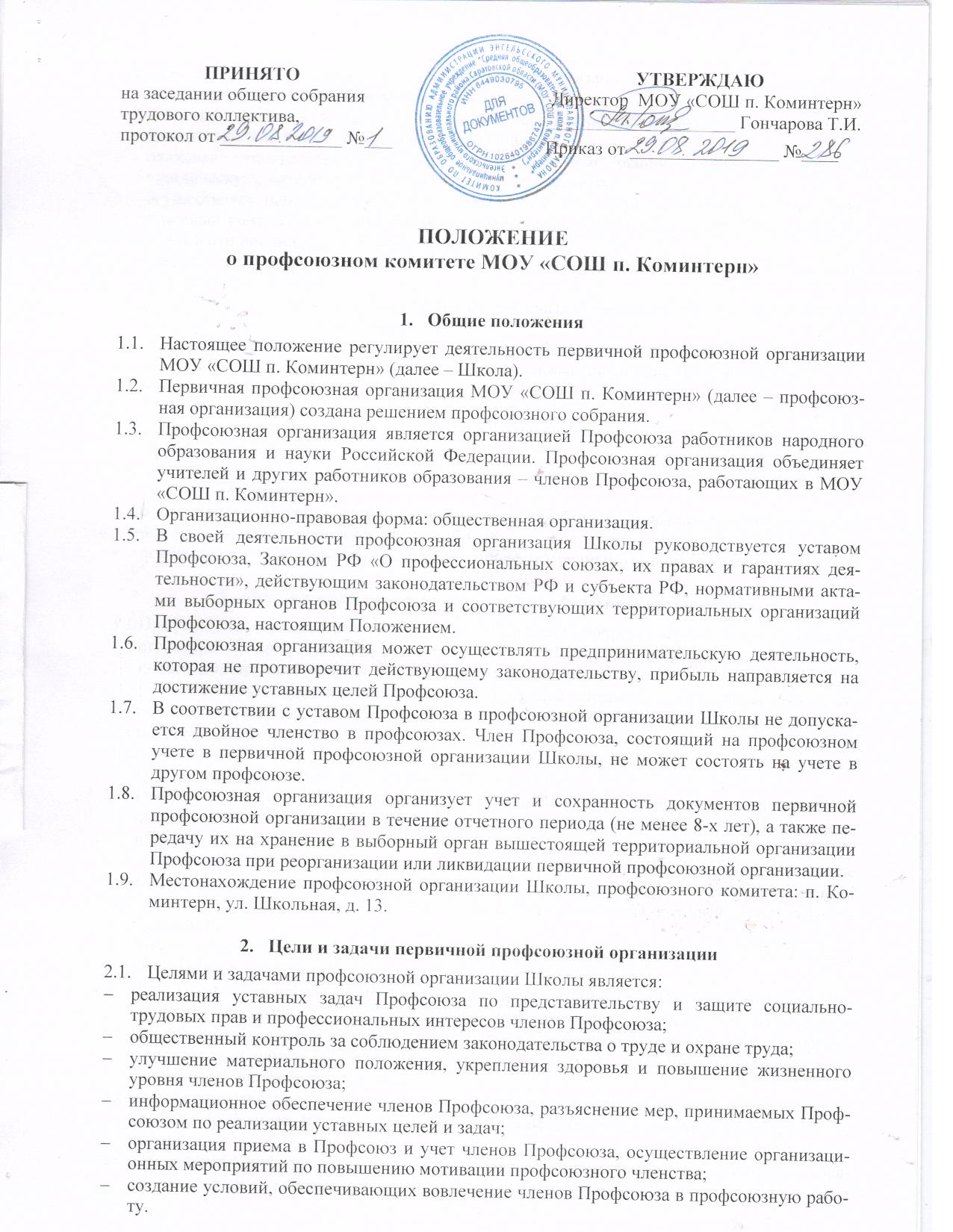 на заседании общего собрания трудового коллектива, протокол от _____________ №___       УТВЕРЖДАЮ Директор  МОУ «СОШ п. Коминтерн» ____________________ Гончарова Т.И.         Приказ от ________________ №____